                                                                            Escola Municipal de Educação Básica Augustinho Marcon                                                                            Catanduvas (SC), 22 a 26 de junho de 2020.                                                                            Diretora: Tatiana M. B. Menegat.                                                                                                                                                                                                   Assessora Técnica-Pedagógica: Maristela Apª. B. Baraúna.                                                                            Assessora Técnica-Administrativa: Margarete P. Dutra.                                                                                                                                                               Professora: Angela Marilha Garcia Miotto.                                                                            3ª Anos 1 e 2.    Sequência Didática: A Terra no UniversoQueridos pais, responsáveis e alunos (as), espero que estejam todos bem.Estou encaminhando as atividades da Sequência Didática que serão desenvolvidas durante essa semana, para tanto, seguem algumas orientações:As atividades dessa semana deverão ser realizadas na apostila - Matemática;Caso haja alguma dúvida, pode entrar em contato com a professora Angela no WhatsApp particular 99136-9117.Nesse momento é muito importante o empenho e dedicação de todos!Fiquem bem! Fiquem em casa e cuidem-se! Saudades...Disciplina: MatemáticaRealizem as atividades da Apostila: MATEMÁTICA – SUBTRAÇÕES NA TRILHA NUMERADA, páginas: 23, 24, 25, 26, 27, 28, 29 E 30.Leiam os enunciados com muita atenção;Mandem uma foto sua (que apareça bem o rosto) realizando as atividades para anexar SGE (Sistema de Frequência) até o dia 26/06 no WhatsApp privado da professora.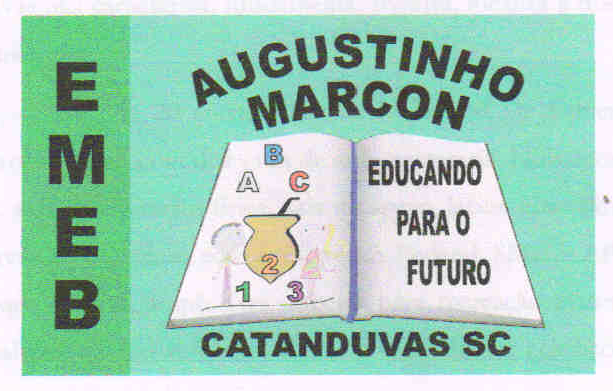 